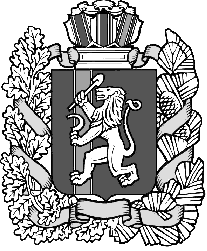 Администрация Шеломковского сельсоветаДзержинского района Красноярского краяПОСТАНОВЛЕНИЕс. Шеломки20.03.2017										№17 -пО мерах по обеспечению пожарнойбезопасности в весенне-летний пожароопасный период  2018 годаВ соответствии со статьей 19 Федерального закона от 21.12.1994 года№ 69-ФЗ «О пожарной безопасности», статьей 14 Федерального закона от06.10.2003 года № 131 – ФЗ « Об общих принципах организации местного самоуправления в Российской Федерации», статьей 11 закона Красноярского края от 10.02.2000 года № 9 – 631 « О защите населения и территории  Красноярского края от чрезвычайных ситуаций природного и техногенного характера», а также в целях обеспечения мер пожарной безопасности на объектах и в населенных пунктах Шеломковского сельсовета в весенне-летний пожароопасный период 2018 года. ПОСТАНОВЛЯЮ:          	1.Утвердить план организационных и технических мероприятий по защите объектов и населённых пунктов Шеломковского поселения в весенне-летний пожароопасный период 2017 года, обеспечить  их реализацию и установить контроль за их выполнением.	2. Администрации сельсовета совместно с УУП,  депутатами, провести подворные обходы и собрания с жителями населенных пунктов. Активизировать противопожарную пропаганду через средства массовой информации. Активизировать работу ДПО по распространению памяток пожарной безопасности.	3. Администрации сельсовета, руководителям предприятий и организаций, обслуживающим, эксплуатирующим и имеющим на балансе объекты жилого назначения, провести оперативные проверки соблюдения на них требований пожарной безопасности, особое внимание, уделяя местам общего пользования.	4. Запретить отжиг стерни, соломы без проведения противопожарных (минерализованных) полос в местах прилегания полей к лесным массивам, населенным пунктам, а также сжигания мусора на приусадебных участках, территориях населённых пунктов. Привлекать должностных лиц и граждан, не соблюдающих требований законодательства и принятых решений  органов местного самоуправления в области пожарной безопасности, к уголовной, административной и дисциплинарной ответственности.       5. Контроль за выполнением настоящего постановления оставляю за собой.       6. Постановление вступает в силу  в день, следующий за днем его официального опубликования  в печатном издании администрации Шеломковского сельсовета  «Информационный вестник». Глава Шеломковского сельсовета                                            С.В Шестопалов													  Приложениек постановлению  администрациисельсовета № 17 -п     от 20.03.2017 г.                                                                                                    ПЛАНмероприятий по обеспечению   пожарной безопасности администрации Шеломковского сельсовета в весенне-летний    пожароопасный период 2018 года№ п/пНаименование мероприятийОтветственный исполнительКто привлекаетсяСрок проведенияОтметка овыполнении1234561.Разработка     и    утверждение    «Плана мероприятий по обеспечению пожарной безопасности  администрации Шеломковского сельсовета   в   весенне-летний период 2017 г. года.»Администрация сельсовета совместно с РКЧС и ПБ.Руководителидо 1 апреля  2Расчет и распределение целевым назначением денежных средств на проведение работ организационного и технического характера по предупреждению пожаров пожаров пожаров и оказание необходимой адресной помощи Администрация сельсоветаГлава сельсовета, главный бухгалтердо 15 апреля 3Организовать и провести сходы граждан по вопросам соблюдения пожарной безопасности в весенне-летний период 2017г.Администрация  сельсоветаНаселение, объекты экономикидо 10 апреля  4Проверка хода ремонта эл. сетей, печей в жилом секторе, готовности пожарных водозаборов в населённых пунктах и ОЭ.администрация сельсовета совместно с представителями КЧС  ПБНаселение, руководители предприятий.Весь период5Провести  учёт  жилья   неблагополучных многодетных семей, инвалидов, пожилых граждан, оказать им помощь в ремонте электропроводкиАдминистрация  сельсоветаРуководители предприятий, депутатыдо 1 мая6Поддерживать в надлежащем виде указатели улиц номеров домов, пожарных водозаборов, обеспечить их подсветку в тёмное время сутокАдминистрация  сельсоветаРуководители предприятийпостоянно7Информировать население о правилах пожарной безопасности через СМИ, средства наглядной агитации, устную агитациюАдминистрация сельсовета, депутаты, руководители предприятийПечатное издание при администрации Шеломковского сельсовета «Информационный вестник»постоянно8Обеспечить противопожарные разрывы между жилыми домами, местами хранения сена, принять меры по сносу бесхозных домов и строений Администрация сельсоветаРуководители предприятий, населениедо 1 мая.9Провести вспашку минерализованных полос в местах приближения лесных массивов к населённым пунктамАдминистрация сельсоветаЛесная охрана, СПКБ, фермерыДо 30 мая10Иметь схемы оповещения и планы эвакуации жителей при приближении лесных пожаров к населённым пунктамАдминистрация сельсовета ЕДДС ГОЧСпостоянно11Не допускать отжиг стерни и соломы без опашки на полях, сжигания мусора на территориях, в населённых пунктахСПК, руководители предприятийАдминистрация сельсоветапостоянно12Регулярно проводить инструктажи и обучение населения   пожарной безопасности в лесах, населённых пунктах и объектахЛесхозы,  администрация сельсоветаЛесозаготовители,  организации , арендующие и эксплуатирующие лесные участкипостоянно13При наступлении пожароопасного периода ограничить доступ населения и въезд транспортных средств в лесные массивыАдминистрация сельсоветаЛесная охрана, УУМ, администрация сельсоветапо наступлению периода14Проверить техническое состояние имеющейся пожарной и приспособленной для тушения пожаров техники, ремонт и оснащение пожарно-техническим оборудованиемАдминистрация сельсоветаЛесная охрана,  ПЧ-39, ОЭВ начале периода15Создать запас ГСМ для заправки техники, задействованной на тушении лесных пожаровЛесная охранаЛесозаготовителивесь период16Иметь постоянную связь  с населёнными пунктамиАдминистрация сельсоветаОператоры сотовой связипостоянно17Наладить работу общественных инструкторов пожарной профилактики при органах местного самоуправления, откорректировать списки добровольных пожарных формирований, провести обучениеАдминистрация сельсоветаАдминистрация  сельсоветадо 1 июня18При наступлении сухой, жаркой и ветреной погоды организовать патрулирование населённых пунктов силами членов ДПО, порядок мобилизации и использования водовозной и землеройной техникиАдминистрация сельсоветаНаселение, руководители предприятийпри необходимости19Иметь в жилом секторе запасы воды на случай пожаров, средства оповещения населения, в т.ч. и звуковые, вести подготовку населения по предупреждению и тушению пожаров до приезда пожарныхАдминистрация сельсоветаАдминистрация сельсовета, руководители предприятийвесь период20Обеспечить пожарную безопасность  детских   дошкольных и общеобразовательных учреждений, в т.ч. в летний оздоровительный период. Регулярно проводить тренировки по эвакуации детей и преподавателей, воспитателей из зданий ОУ в условиях, приближенных к реальной возможной обстановке при пожаре на данном объекте, проводить занятия по воспитанию у детей навыков осторожного обращения с огнём, правилам поведения при пожарах по месту жительства, в учреждениях и в лесу, внеклассные беседы пожарной безопасностиСпециалисты  учреждения образования Шеломковского сельсоветаАдминистрация сельсоветапостоянно21Создать посты противопожарного наблюдения в населенных пунктах,  организовать дежурство членов ДПО в населённых пунктах и объектах, заключить договоры на дежурство тракторов с плугами, стационарной и приспособленной техники  и ёмкостей с водой, осуществлять ежедневный контроль за исправностью звуковых  и др. средств оповещения, при необходимости немедленно восстанавливать их.Администрация сельсовета, руководители предприятийобщественные инструкторы пожарной профилактики, владельцы   техники и ёмкостей с   водой в н.п.до  1 мая